11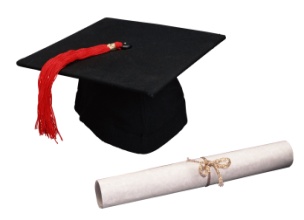 Информативный модульпортфолио11Урок доброты11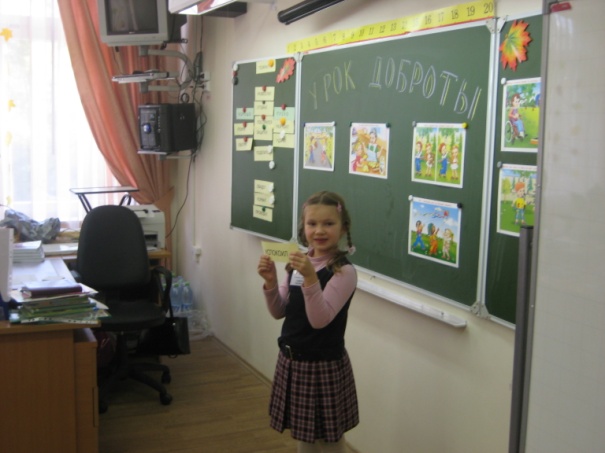 1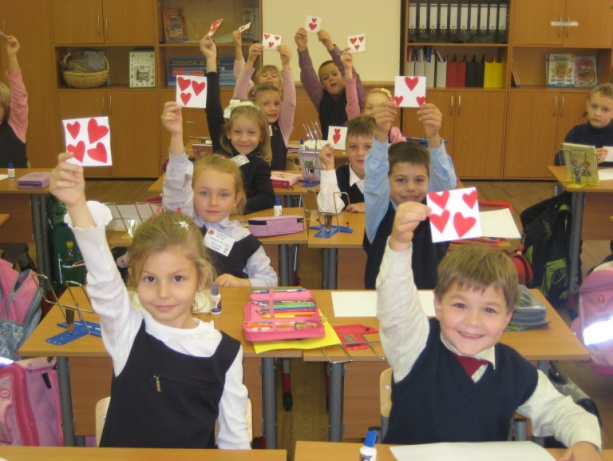 2009 г.11Педагогическое портфолио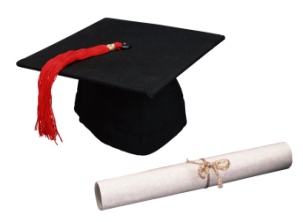 Абрамова Наталия Николаевна